MIMOŘÁDNÝ ROZVRH 19. 4.

Nepřítomni:  		
Nepřítomné třídy:      DOZOR / ŠATNY / 7:30 – 8:00:		MATIČKA
DOZOR / ŠATNY / VELKÁ PŘESTÁVKA:	BURDOVÁ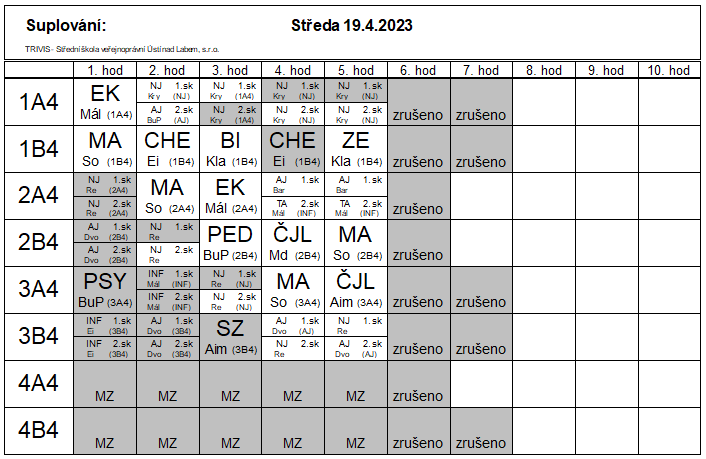 PRAKTICKÁ MATURITNÍ ZKOUŠKA Z ODBORNÝCH PŘEDMĚTŮ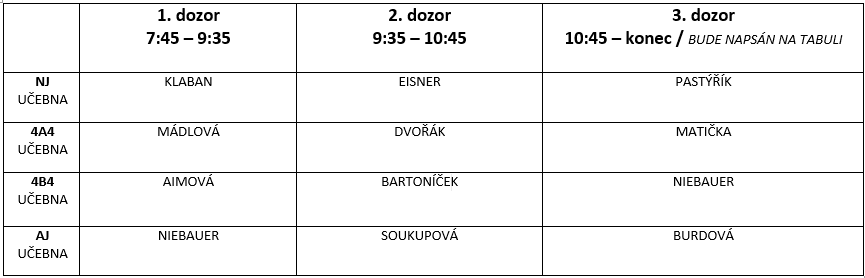 8:30 – 9:30 / MATIČKA, PASTÝŘÍK / KONZULTACE V UČEBNÁCH